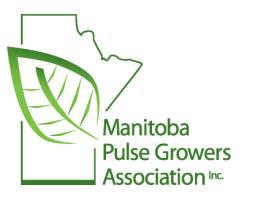 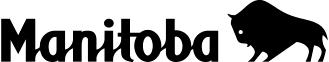 2013 WESTERN CANADA SOYBEAN RECOMMENDATION TRIALS 
 ENTRY FORMREQUEST TO TEST SOYBEAN VARIETIESRemember, companies can submit two free entries for this year, but
there will be an entry fee of $700 for each additional variety.Communication InformationCOMPANY/INSTITUTION:	 	CONTACT:	 	PHONE:  	Fax:   	 Email:   	Entry Information (must be available for commercial sale in 2014)Variety name:  		Hilum colour:   	% germination:  		Heat Unit Rating: 	

# Seeds/lb:		Maturity Rating (00 or 000 rating):	Any special features? 		Round-up Ready:  yes  	no  	RR1 or RR2:  	Testing Information Trial Locations:	Manitoba – Carberry (irrigated and dryland), Boissevain, Roblin, Hamiota, Melita, WawanesaSaskatchewan – Outlook (dryland & irrigated), Redvers, Rosthern, Saskatoon, Sutherland, YorktonNorth-Western Ontario – Thunder BaySeed Requirements:	35,000 bare seeds required – treated seed is not allowedSend bare seed by April 16th to:Keith Murphy	Please contact Murphy et al Inc. advising that theMurphy et al Inc.	seed has been shipped.16 Lowell Place	Phone: (204) 261-3055 or e-mail: km@murphyetal.comWinnipeg, MB R3T 4H8NOTE: PLEASE ENSURE THAT NO SIGNATURE IS REQUIRED FOR COURIER DELIVERIES.If you cannot meet the form or seed deadline, contact Dennis Lange at (204) 324-4383 before the deadline. We need to know which forms are coming in after April 5th and seed received after April 16th may not be included in the trials. Treated seed is not allowed.  *No refunds due to factors outside of our control (ie. extreme weather events).